Repaso del 1 al 5Escribe en el círculo el número que el profesor está mostrando.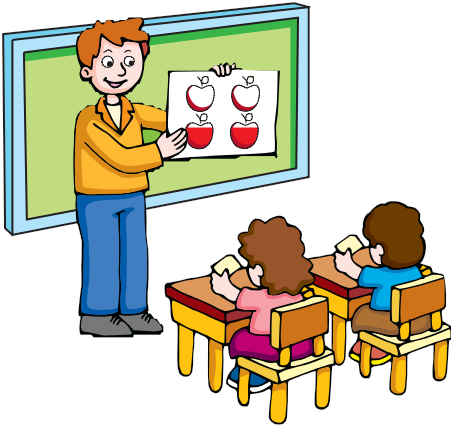 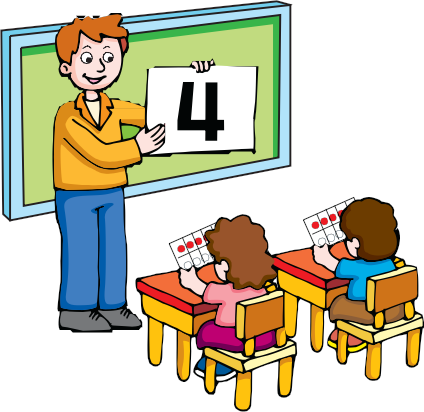 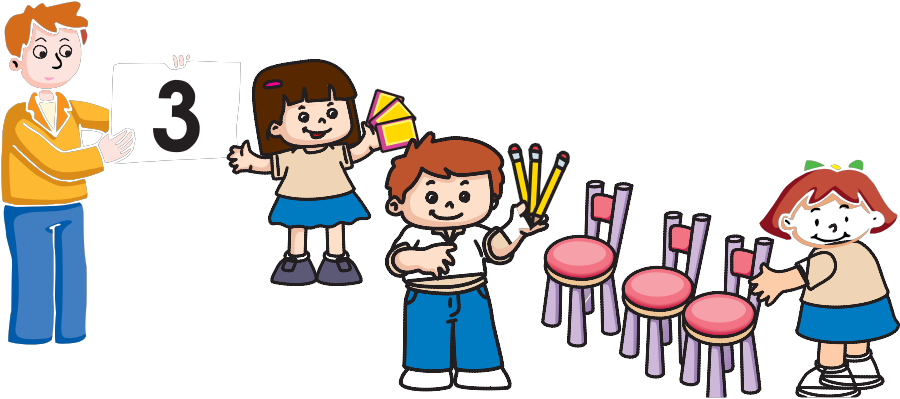 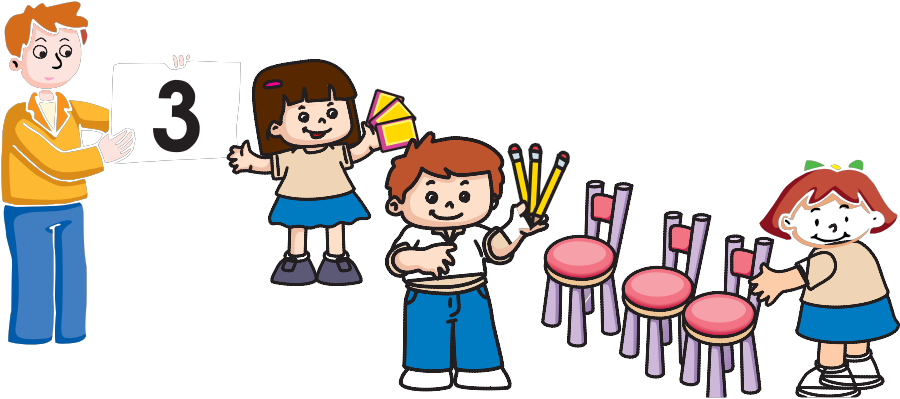 Cuenta y escribe el número.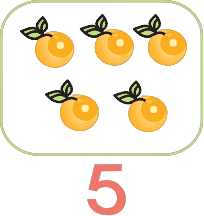 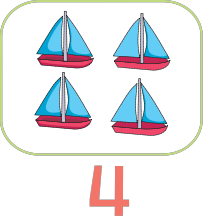 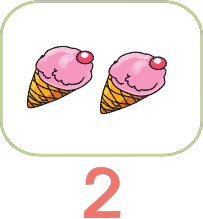 Coloca los números que correspondan.Cuenta y coloca el número